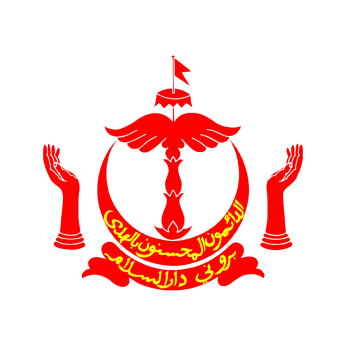 LAPORAN SOKONGAN BAGI PEGAWAI/KAKITANGAN YANG MEMOHON SKIM LATIHAN DALAM PERKHIDMATAN(UNTUK DIISIKAN OLEH KETUA JABATAN / BAHAGIAN / UNIT / PENGETUA / GURU BESAR)Keterangan PemohonKeterangan PemohonKeterangan PemohonKeterangan PemohonNama:Bil. KP:Warna:Jawatan Sekarang:Nama KursusMaklumat Kepegawaian Mengikut Perancangan Jabatan / Bahagian / Unit / SekolahMaklumat Kepegawaian Mengikut Perancangan Jabatan / Bahagian / Unit / SekolahJumlah keseluruhan Pegawai / Tenaga Pengajar / Kakitangan yang berjawatan sama dengan pemohon(Untuk Tenaga Pengajar Sahaja)Jumlah keseluruhan Tenaga Pengajar yang mengajar matapelajaran yang sama. Sila nyatakan subjek yang diajar: _________________Jumlah Pegawai / Tenaga Pengajar / Kakitangan yang mempunyai kelulusan yang sama dengan kursus yang dipohonJumlah pemohon yang memohon kursus yang sama pada tahun iniJumlah Pegawai / Tenaga Pengajar / Kakitangan yang disokongJumlah Pegawai / Tenaga Pengajar / Kakitangan dalam perancangan latihan dalam perkhidmatan bagi Tahun 2018 – 2020Jumlah Pegawai / Tenaga Pengajar / Kakitangan yang berjawatan / kelulusan sama yang akan bersara bagi Tahun 2018 – 2020Jumlah Pegawai Berkontrak yang berjawatan / kelulusan sama dengan pemohonKeperluan Kursus Yang Dipohon Untuk Jabatan / Bahagian / Unit / Sekolah(Jika ruang tidak mencukupi, sila gunakan kertas tambahan)Kepentingan Kursus Dengan Tugas dan Tanggungjawab Pegawai Disokong(Jika ruang tidak mencukupi, sila gunakan kertas tambahan)Kriteria Pemilihan Dan Penilaian Pegawai Yang Disokong(Jika ruang tidak mencukupi, sila gunakan kertas tambahan)Sokongan Pemilihan dan Penilaian berdasarkan keterangan berikut:Kelulusan dan pengalam kerjaLatihan dan program perkembangan profesional (yang pernah dihadiri)Sumbangan (Contoh: menjalankan kursus bagi tenaga pengajar)Pencapaian atau penglibatan dalam melaksanakan program/projekPenilaian prestasi kerja dan potensi sekarangAnugerah / Pingat-Pingat yang diperolehiPencapaian Pelajar (bagi Tenaga Pengajar sahaja)(Jika ruang tidak mencukupi, sila gunakan kertas tambahan)Sila nyatakan perkara-perkara berikut:Keramaian pelajar yang diajar bagi tiga (3) tahun kebelakanganPencapaian pelajar bagi tiga (3) tahun kebelakanganPerancangan dan ekspektasi Jabatan / Bahagian / Unit / Sekolah bagi pemohon selepas menamatkan kursus(Jika ruang tidak mencukupi, sila gunakan kertas tambahan)Disediakan Oleh:Disediakan Oleh:Nama:Jawatan:Tandatangan:Tarikh: